Программное содержание:- социально-коммуникативные: продолжать формировать  умение слушать друг друга. - речевые: продолжать учить детей находить ответы на проблемные вопросы, доказывать свое мнение, рассуждать дополнять ответы товарища.- познавательные: углубить и систематизировать знания детей о свойствах воздуха; развивать любознательность; способствовать установлению причинно-следственных связей на основе опытов. Используемые материалы: закрытая бутылка с водой 0,5 л. (9 шт.), емкость с водой (2 шт.), полотенца (9 шт.), пластиковые стаканчики (9 шт.), пластиковые трубочки (9 шт.), бутылочка с жидким мылом, бутылочка с водой, палочки для пускания мыльных пузырей, емкость для разведения мыльного раствора, видеослайды, интерактивная доска, разноцветные платки, фломастер. Количество детей: 8 человек.Ход деятельности:(Воспитатель  смотрит вокруг, пытаясь что-то разглядеть. Обращается к детям).Постановка проблемы.Воспитатель:  Ребята, вы видите игрушки в нашей группе?   (Ответ детей: да). А мебель? (Ответ детей: да). А воздух видите? (Ответ детей: нет). Сделайте вдох-выдох, еще раз вдох-выдох. Что вы вдыхаете? (Ответ детей: воздух). Значит, в нашей группе есть воздух? (Ответ детей: да, есть). Почему же я его не вижу? (Ответ детей: он невидимый; у него нет цвета и т.д.). Хотите увидеть? (Ответ детей: очень хотим).Решение проблемы. Опытно-экспериментальная деятельность.Воспитатель: Давайте превратимся в  настоящих ученых. Согласны?  У меня для ученых есть разноцветные платочки на шею. (Воспитатель повязывает всем на шею платочки). Воспитатель: Ученые за дело! У  нас есть все необходимое, для того, чтобы узнать, где спрятался  воздух. (Воспитатель подходит к столу, на котором стоят: закрытые бутылки с водой, закрытые бутылки без воды, полотенца, емкости с водой).(Опыты делают дети и воспитатель, выводы делают дети, воспитатель при необходимости помогает и подытоживает. Результаты опытов фиксируются на листе бумаги).Воспитатель: Посмотрите, в центре экспериментирования стоят бутылки с водой. Как вы думаете, в этих бутылках есть воздух? (Ответ детей). Давайте проверим.(Опыт № 1: бутылку с водой перевернуть, при переворачивании, пузырь воздуха поднимется вверх); Вывод: пузырь в бутылке – это  воздух. Фиксируем результат опыта.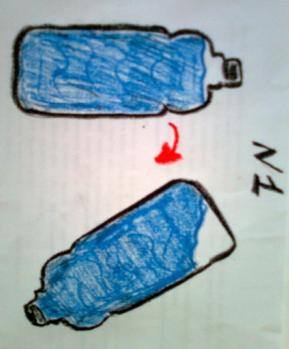 Воспитатель: Продолжаем исследование. Для следующего опыта потребуется пустая бутылка. Где ее взять? (Ответ детей: вылить из бутылки воду). Верно.(Дети открывают бутылочки, выливают воду в емкости).Воспитатель: Мы с вами доказали, что в неполной с водой бутылке есть воздух, а в пустой бутылке? Будем проверять? Обязательно!(Опыт № 2: пустую бутылку поместить в емкость с водой, из отверстия пойдут пузыри воздуха); Вывод: из пустой бутылки вышел воздух, значит в пустой бутылке есть воздух. Фиксируем результат.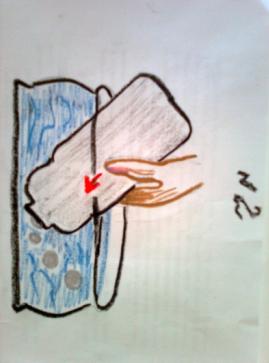 Воспитатель: Продолжаем исследование. Где же еще спрятался воздух? Узнаем? Перед вами стоят пластиковые стаканчики, в стаканчики набирайте воду  из емкостей. (Дети набирают в стаканчики воду).Воспитатель: Коктельную трубочку поместите в стакан с водой. Делаем глубокий вдох и медленно делаем выдох через трубочку в стакан.(Опыт № 3: набрать в рот воздух и сделать выдох через коктельную трубочку в стакан с водой); Вывод: воздух есть внутри нас. Фиксируем результат.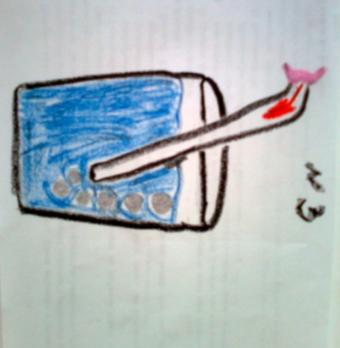 Воспитатель: Нам удалось увидеть воздух? (Ответ детей: Да). Где он спрятался? (Обратить внимание на схему и повторить).Подвижная игра «Ветерок»Воспитатель: Вставайте лицом ко мне, поиграем в игру «Ветерок». (Правила игры: воспитатель встает перед детьми. Когда воспитатель дует на ребят, дети отбегают назад, когда делает вдох дети подбегают к воспитателю. Игра повторяется 2-3 раза).Работа с интерактивной доской.Воспитатель: Нам пора продолжать. Воздух любит прятаться в самых разных местах. Продолжим его искать? Присаживайтесь, посмотрим на «волшебный экран», и узнаем, где же еще спрятался воздух. Воспитатель показывает первый слайд с изображением воздушного шарика.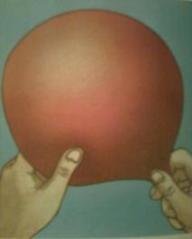 Дыхательная гимнастика.Воспитатель: Что это? (Отв.детей: воздушный шарик). Давайте надуем шарик, носом делаем глубокий вдох, а выдох через  рот, губы вытягиваем  «трубочкой». (Повторить 2 – 3 раза).Воспитатель: На экране, руки держат воздушный шарик, как можно узнать, что в шарике воздух? (Отв.детей: отпустить руки, шарик «зашипит»). (Воспитатель на интерактивной  доске выделяет цветом направление воздуха).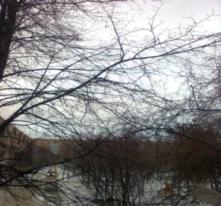 Воспитатель: Как  на улице можно увидеть воздух? (Отв.детей: движение воздуха – ветер, колыхание веток на деревьях). (Воспитатель на интерактивной  доске выделяет цветом направление воздуха).Воспитатель: Молодцы.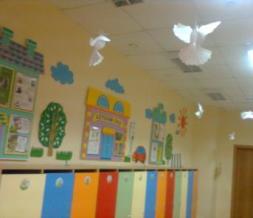 Воспитатель: Это что? (Ответ детей: наша раздевалка), в раздевалке есть воздух? (Ответ детей: да). Давайте  проверим. (Дети идут в раздевалку, делают вывод: мы можем свободно дышать, значит, здесь есть воздух).Воспитатель: Вы правы в раздевалке есть воздух.  (Вернуться в группу).Обобщение полученных данных. Воспитатель: Мы узнали, что воздух вокруг нас, и даже в нас. Воздух везде, и он занимает на Земле все свободное место, пространство.(Обращает внимание на результаты опытов). Итог. Сюрпризный момент.Воспитатель: Ребята, как вы думаете, можно поймать воздух? (Отв.детей).Воспитатель:  Давайте попробуем. Посмотрите, нам ученые – друзья прислали волшебное письмо. (На интерактивной доске схема приготовления мыльного раствора для мыльных пузырей). Воспитатель:  У меня есть жидкое мыло и вода, смешиваю, получается … (мыльный раствор). Возьмите палочки для мыльных пузырей. (Воспитатель раздает палочки для мыльных пузырей.) Воспитатель:  Набирайте воздух в рот, обмакивайте в мыльный раствор и надувайте пузыри. (Дети пускают мыльные пузыри).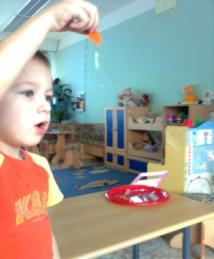 Воспитатель: Что внутри мыльного пузыря? (Отв.детей: Воздух).(Дети надувают мыльные пузыри, рассматривают).Воспитатель: Смогли мы поймать воздух? (Отв.детей: Да).Воспитатель: Молодцы, складывайте все в коробочку, снимайте платочки, на сегодня работа ученых закончилась. В следующий раз мы придумаем другую игру, и узнаем еще что-нибудь новое. Рефлексия.Воспитатель: Что нового вы сегодня узнали? (Ответ детей).Воспитатель: Что больше всего понравилось? (Ответ детей).Воспитатель: Что было труднее всего? (Ответ детей).Воспитатель: Вам большое спасибо! До новых исследований! 